Моральний кодекс законів ради учнівського самоврядування ДНЗ ХВПУ № 6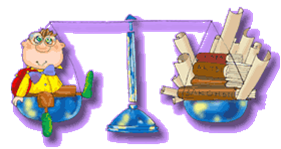 Всі члени учнівського самоврядування професійно-технічного закладу рівні незалежно від матеріального стану, національності, статі, раси та переконань.Кожен повинен почувати себе безпечно, тому ніхто не повинен ображати іншого.АГРЕСИВНІСТЬ – ОЗНАКА  БЕЗСИЛЛЯКожен має право на ім’я і звертатися один до одного слід тільки по імені.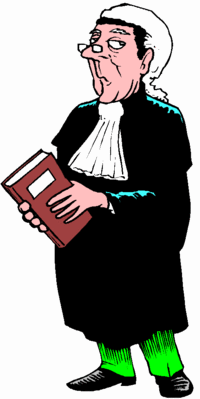 "НАЙПРИЄМНІШИЙ ЗВУК ДЛЯ ЛЮДИНИ – ЦЕ ЗВУК ЙОГО ІМЕНІ”
Д. КарнегіНіхто не повинен відчувати себе приниженим та ображеним. Нікому не можна придумувати прізвиська.Всі повинні поважати право на власність і без дозволу не брати чужих речей.Поваги заслуговує і майно навчального закладуНіхто не повинен боятися висловлювати свою думку з будь-якого питання.МИСЛИТИ ПО-ІНШОМУ – НЕ ЗЛОЧИНБудь особистістю, відповідальною за свої слова та вчинки. Не обманюй, завжди говори правду. Не хизуйся, особливо тим, що не є твоєю заслугою.Не говори поза очі про людину. Скажи прямо про все, а не на вухо подрузі чи товаришеві.